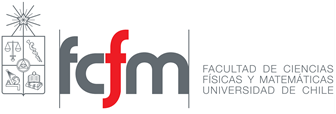 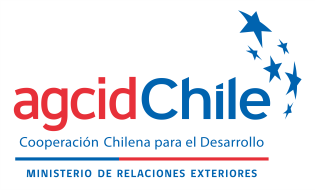 ANEXO IIIREPORTE INICIAL DE PROYECTOINSTRUCCIONESReporte Inicial: Entregar punto 1 al 5 en documento Word o Pdf (de no más de 5 páginas, incluidos textos y tablas) como anexo de postulación a la Beca, según se indica en documento de Convocatoria, punto XII.Nombre del participante.País y Ciudad de residencia.Nombre de la Institución en la que trabaja y cargo que desempeña.Indique las principales políticas vigentes en su país, como también comente algunos programas, proyectos y estudios que se desarrollan actualmente en sismología y sistemas de monitoreo sismológico.Indique, como breve resumen de presentación, un Proyecto o Plan de Acción aplicable en su institución o línea de desarrollo/investigación. Nota: El punto 6 será desarrollado al final del Programa Académico del “Diploma de Postítulo en Sismología”, por lo que solo aplica a los postulantes a los cuales se les otorga la beca.Resultados Proyecto / Reporte FinalIndique los temas más relevantes del diplomado para usted.Especifique cómo los conocimientos adquiridos en este diploma mejorarán su desarrollo profesional en su paísIndique cuáles serán las acciones concretas que usted espera llevar a cabo el proyecto presentado. Eso se debe presentar según tabla siguiente:OBJETIVOACTIVIDADRESULTADOTIEMPO